NOTAS DA SEGUNDA PROVA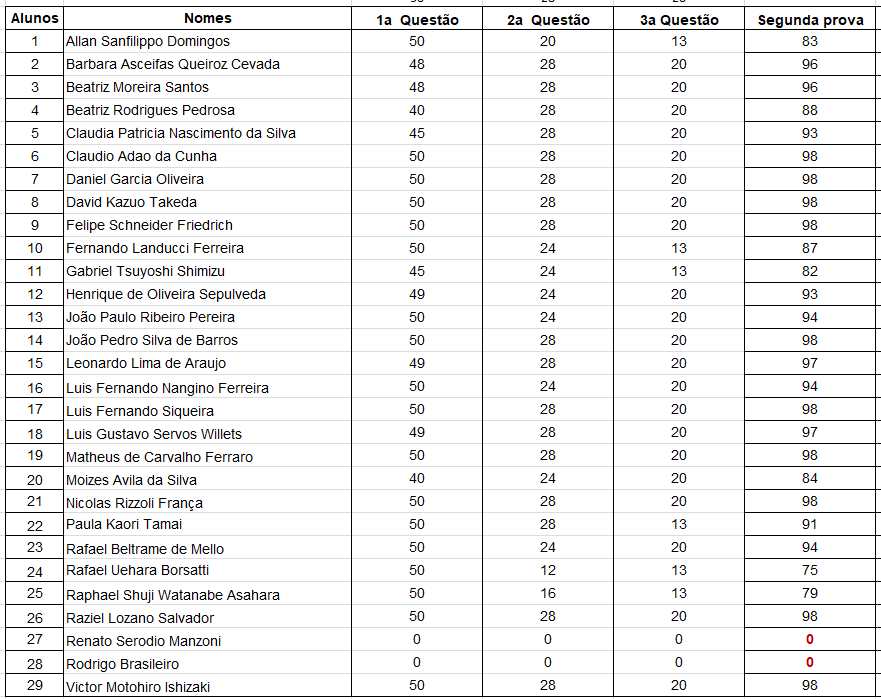 